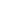 Charlotte TurnerData AnalystContact(123) 456-7890email@example.comLinkedIn | PortfolioCity, State Abbreviation zip codeProfileMeticulous data analyst with over eight years of experience in e-commerce and online retail. Skilled in analyzing website data, customer behavior, and sales patterns. Track record of driving online sales through data-driven optimization and collaboration. Leverages tools like Google Analytics, Python, and Tableau and translates complex data findings into actionable strategies.EducationMaster of Science (M.S.) Data Analytics • September 2011 – June 2013Central Michigan University, Mount Pleasant, MIBachelor of Science (B.S.) Mathematics • September 2006 – June 2010University of Michigan, 
Ann Arbor, MIKey SkillsCustomer behavior analysisMarket segmentationPredictive modelingPresentation and communicationPython, AdWords, SQL, ExcelSales forecastingStatistical modelingProfessional ExperienceData Analyst • March 20XX—presentMaggie’s Fashion • Orlando, FLDeveloped a real-time dashboard for monitoring website traffic and user behavior, leading to a 13% boost in online engagement and $300,000 in additional revenueCreated a recommendation engine for cross-selling and upselling productsUtilized web analytics tools, such as Google Analytics and Adobe Analytics, to gain insight into KPIs for a 20% improvement in the online shopping experienceConducted in-depth social media sentiment analysis to gauge customer satisfaction and feedbackData Analyst • November 2015 – April 2018Variety Apparel Co. • Tampa, FLCarried out A/B tests for e-commerce platforms to increase conversion rates by 12%Utilized advanced clustering techniques to segment the customer base and tailor marketing campaignsCollaborated with the merchandising team to identify underperforming product categories and implemented pricing and assortment adjustments, resulting in a 9% revenue increaseLeveraged customer purchase history and market trends to optimize recommendationsCertifications
Certified Data Analyst (CDA), IABAC, 2013Tableau Desktop Specialist, 2014